TOWN OF EAGLE LAKE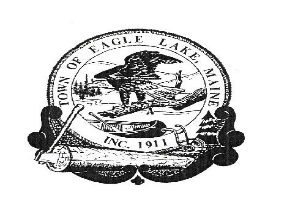 BOARD OF SELECTMEN MEETINGJanuary 20, 2021 5:30 P.M.The Public may participate in this meeting by attending in person at the Eagle Lake Town Office located at 36 Devoe Brook Road or via ZOOM video-conferencing.  Please copy and paste this link: https://us02web.zoom.us/j/7242918891 to your browser if you wish to participate via ZOOM. The meeting ID will be 724 291 8891. You may participate by phone by dialing one of the following numbers: 1 (301) 715-8592 (Washington D.C) or 1 (646) 558 8656 US (New York)****************************************AGENDA CALL TO ORDER: TIME 5:30 P.M.         2.         TOWN MANAGER’S REPORT         UPDATES              a.     Micro Loan              b.     Pond Brook Estates              c.     Roads                d.     NASWA              e.     Eagle Lake Fire Department              f.     Town Facilities              g.     Town Forest Harvest Update        3.          MONTHLY FINANCIALS – December 2020                          Review monthly financials for DecemberBank Reconciliations; Including Pond BrookSample Check AuditSign WarrantsMicroloan        4.        PUBLIC COMMENT             5.        APPROVE THE MINUTES OF DECEMBER 8, 2020 PUBLIC HEARING                   APPROVE THE MINUTES OF DECEMBER 15, 2020 SPECIAL TOWN MEETING                   APPROVE THE MINUTES OF DECEMBER 16, 2020 SELECTMEN’S MEETING        6.       REVIEW AND CONSIDER U.S.D.A. RBEG GRANT APPLICATION        7.        REVIEW AND CONSIDER TOWN MANAGER’S PROPOSED BUDGET FOR THE                    UPCOMING YEAR           8.        REVIEW CRITICAL DATES FOR ANNUAL TOWN MEETING        9.       OTHER BUSINESS:          10.       ADJOURN